                                              CCCAN CHAMPIONSHIPS 2019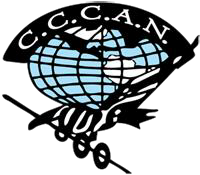 CUBA                   APPLICATION FORM FOR TECHNICAL OFFICIALS                 FORMULARIO DE APLICACION FUNCIONARIO TECNICOEmail to cccansecretary@gmail.com no later than February 15, 2019NAME/NOMBRE: 	 SIGNATURE/FIRMA _______________________________EMAIL ADDRESS/DIRECCION ELECTRONICO: 	 	 	_______COUNTRY/PAIS:   	 	 	 	______________I apply to Officiate in/Solicito para oficiar en:Diving/Clavados  ______________ THE POSITION I CAN FILL IS/LA POSICION QUE PUEDO LLENAR ES:  	 	 	________________I HAVE SERVED AS A TECHNICAL OFFICIAL DURING THE PAST 4 YEARS/ HE SERVIDO COMO FUNCIONARIO TÉCNICO DURANTE LOS ÚLTIMOS 4 AÑOS:(List meets/events at which officiated/Lista de competencias/eventos en los que se oficia) NATIONAL/NACIONAL:  	 	 ______________INTERNATIONAL/INTERNACIONAL:  	 	 	MY PRESENT POSITION AS TECHNICAL OFFICIAL IS/MI POSICIÓN ACTUAL COMO FUNCIONARIO TÉCNICO ES:NATIONAL: 	 		This Form must be signed by the President or Secretary of the National Federation / Este Formulario debe ser firmado por el Presidente o el Secretario de la Federación Nacional.Name/Nombre 	 	_Title/Titulo 	Date/Fecha	Federation Stamp/ Federación Sello:NOTE: TEAM OFFICIALS MAY NOT ACT AS TECHNICAL OFFICIALS/ LOS FUNCIONARIOS DE EQUIPOS NO PUEDEN ACTUAR COMO FUNCIONARIOS TÉCNICOS